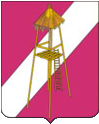 АДМИНИСТРАЦИЯ СЕРГИЕВСКОГО СЕЛЬСКОГО ПОСЕЛЕНИЯ КОРЕНОВСКОГО РАЙОНАПОСТАНОВЛЕНИЕ                07 апреля 2023 года                                                                                  № 55/1  ст. СергиевскаяОб утверждении ведомственной  целевой  программы «Капитальное строительство объекта « Многофункциональный культурно-досуговый центр на 222 посадочных места с трансформируемым залом в ст. Сергиевской Кореновского района»В соответствии с Федеральным  законом  Российской Федерации от 06 октября 2003 года № 131-ФЗ «Об общих принципах организации местного самоуправления в Российской Федерации»,постановлением администрации Сергиевского  сельского поселения Кореновского района от 23 октября 2020 года № 104  «Об утверждении Порядка разработки, утверждения и реализации ведомственных целевых программ в Сергиевском сельском поселении Кореновского района»,  администрация Сергиевского сельского поселения Кореновского района  п о с т а н о в л я е т:   	1. Утвердить ведомственную целевую программу «Капитальное строительство объекта « Многофункциональный культурно-досуговый центр на 222 посадочных места с трансформируемым залом в ст. Сергиевской Кореновского района» (прилагается).2. Признать утратившим силу постановление администрации Сергиевского сельского поселения Кореновского района от 20 января 2021 года № 3 «Об утверждении ведомственной целевой  программы «Капитальное строительство объекта « Многофункциональный культурно-досуговый центр на 222 посадочных места с трансформируемым залом в ст. Сергиевской Кореновского района».3. Общему отделу администрации  Сергиевского сельского поселения Кореновского района (Рохманка) обнародовать настоящее постановление в установленных местах и разместить  на официальном сайте администрации Сергиевского сельского поселения Кореновского района в информационно-телекоммуникационной сети «Интернет». 4. Постановление  вступает в силу со дня его подписания.Глава Сергиевского сельского поселения   Кореновского района                                                                            А.П. МозговойПРИЛОЖЕНИЕУТВЕРЖДЕНАпостановлением администрацииСергиевского сельского поселенияКореновского района07 апреля 2023г. № 55/1Паспортведомственной целевой программы «Капитальное строительство объекта « Многофункциональный культурно-досуговый центр на 222 посадочных места с трансформируемым залом в ст. Сергиевской Кореновского района».Раздел 1. «Содержание проблемы, обоснование необходимости ее решения в рамках ведомственной целевой программы»На территории Сергиевского сельского поселения  находится два муниципальных бюджетных учреждения МБУК «Сергиевский сельский Дом культуры» и МБУК «Сергиевская сельская библиотека», которые временно располагаются в здании детского сада и Сергиевской амбулатории. Здание Дома культуры в результате пожара в 2003 году пришло в негодность, в 2013 году, руины сгоревшего ДК были снесены.Вопреки бытующему в последние годы мнению, что работа, домашнее хозяйство и телевизор забирают все свободное время, и народ в Дом культуры калачом не заманишь,  Дом культуры Сергиевского сельского поселения пустым не бывает. Дом культуры – это единственное место в поселении, где можно развивать способности к творчеству.В зале ДК вершатся все важные дела поселения: проводятся праздники, вечера отдыха, концерты, но площадь зала не позволяет принимать всех желающих посетить мероприятия. На базе Дома культуры созданы разнообразные творческие коллективы вокально-хорового направления «Первоцвет», «Сударушки», «Весна», «Импульс», декоративно-прикладного творчество «Мастерица». Данный проект затрагивает актуальную и важную проблему современной жизни в сельской местности. В связи с отсутствием здания и соответствующей площади приводит к тому, что таланты остаются невостребованными и нереализованными, хотя по природе каждый человек индивидуален и без сомнения в чем-то талантлив. Реализация проекта поможет решить задачи  дальнейшего развития творческих коллективов и создание условий для реализации творческого потенциала населенияРаздел 2. «Цели и задачи, целевые показатели ведомственной целевой программы, сроки ее реализации»	Цели:  Проведение мероприятий, направленных на строительство объектов муниципальной собственности Сергиевского сельского поселения Кореновского района.	Задачи:  Строительство нового объекта муниципальной собственности и подключение к сетям инженерных коммуникаций, проведение технического надзора;          Создание на селе условий для творческой деятельности населения, молодежи и детей;          Пробуждение у сельского населения интереса к концертной и культурно-досуговой деятельности.Перечень  целевых показателей ведомственной целевой программыЦелевые индикаторыСроки реализации Программы – 2023 - 2025 годаРаздел 3. Перечень  мероприятий ведомственной целевой программыРаздел 4 «Обоснование финансового обеспечения ведомственной целевой программы»Программа реализуется за счет средств, выделяемых из краевого бюджета, бюджета Сергиевского сельского поселения Кореновского района.Финансирование данной программы на 2023 год без финансирования.Раздел 5. «Механизм реализации ведомственной целевой программы»Управление реализацией ведомственной целевой программы осуществляется главным распорядителем средств бюджета Сергиевского сельского поселения Кореновского района в лице разработчика программы, который:обеспечивает разработку ведомственной целевой программы, ее согласование с координатором соответствующей муниципальной программы Сергиевского сельского поселения Кореновского района, в случае если реализация ведомственной целевой программы предполагается в рамках муниципальной программы Сергиевского сельского поселения Кореновского района;принимает решение о необходимости внесения в установленном порядке изменений в ведомственную целевую программу;несет ответственность за достижение целевых показателей ведомственной целевой программы;проводит мониторинг реализации ведомственной целевой программы;ежегодно проводит оценку эффективности реализации ведомственной целевой программы;организует информационную и разъяснительную работу, направленную на освещение целей и задач ведомственной целевой программы на официальном сайте в информационно-телекоммуникационной сети «Интернет»;размещает информацию о ходе реализации и достигнутых результатах ведомственной целевой программы на официальном сайте в информационно-телекоммуникационной сети «Интернет»;осуществляет иные полномочия, установленные ведомственной целевой программой.Финансирование расходов на реализацию ведомственных целевых программ осуществляется в порядке, установленном для исполнения бюджета Сергиевского сельского поселения Кореновского района.Ежегодно, до 1 марта года, следующего за отчетным годом, разработчик ведомственной целевой программы готовит доклад (отчет) о ходе реализации ведомственной целевой программы, который утверждается постановлением администрации Сергиевского сельского поселения.   Доклад (отчет) о ходе реализации ведомственной целевой программы должен содержать:сведения о фактических объемах финансирования ведомственной целевой программы в целом и по каждому мероприятию в разрезе источников финансирования;сведения о фактическом выполнении мероприятий ведомственных целевых программ с указанием причин их невыполнения или неполного выполнения;сведения о соответствии фактически достигнутых целевых показателей реализации ведомственной целевой программы плановым показателям, установленным ведомственной целевой программой;оценку эффективности реализации ведомственной целевой программы.В случае расхождений между плановыми и фактическими значениями объемов финансирования и целевых показателей ведомственной целевой программы проводится анализ факторов и в докладе (отчете) о ходе реализаций ведомственной целевой программы указываются причины, повлиявшие на такие расхождения.Контроль за выполнением программы осуществляется в соответствии с  постановлением администрации Сергиевского сельского поселения Кореновского района от 23 октября 2020 года № 104  «Об утверждении Порядка разработки, утверждения и реализации ведомственных целевых программ в Сергиевском сельском поселении Кореновского района».Раздел 6. «Оценка социально-экономической эффективности ведомственной целевой программы»         Программа предусматривает выполнение мероприятия, обеспечивающего положительный эффект в развитии инфраструктуры Сергиевского сельского поселения Кореновского района.         Строительство Дома культуры обеспечит возможность вовлечения населения  Сергиевского сельского поселения в культурную деятельность на 100%.          Фундаментальной особенностью сферы культуры  является то, что основные результаты культурной деятельности  выражаются,  как  правило,  в  социальном  эффекте  и проявляются  в  увеличении  интеллектуального  потенциала,  изменении ценностных ориентаций и норм поведения индивидуумов, сказываются на модернизации всего общества.          Социально-экономический  эффект  от  реализации  мероприятия, предусмотренного Программой, выражается в повышении социальной роли культуры, вследствие:-  обеспечения  доступности  и  расширения  предложения  населению культурных благ и информации в сфере культуры;-  активизации экономических процессов развития культуры, занятости молодёжи, роста не муниципальных  ресурсов, привлекаемых в отрасль;-       развития эстетического и этического воспитания молодежи.ГлаваСергиевского сельского поселения   Кореновского района                                                                    А.П. МозговойНаименование главного распорядителяАдминистрация Сергиевского сельского поселения Кореновского районаРазработчик программыАдминистрация Сергиевского сельского поселения Кореновского районаИсполнитель программыАдминистрация Сергиевского сельского поселения Кореновского районаОснование для разработки ведомственной целевой программыФедеральный закон от 6 октября 2003 года № 131-ФЗ «Об общих принципах организации местного самоуправления в Российской Федерации», постановление администрации Сергиевского  сельского поселения Кореновского района от 23 октября 2020 года № 104  «Об утверждении Порядка разработки, утверждения и реализации ведомственных целевых программ в Сергиевском сельском поселении Кореновского района», Устав Сергиевского сельского поселения Кореновского районаЦели ведомственной целевой программыПроведение мероприятий, направленных на строительство объектов муниципальной собственности Сергиевского сельского поселения Кореновского районаЗадачи ведомственной целевой программыСтроительство нового объекта муниципальной собственности и подключение к сетям инженерных коммуникаций, проведение технического надзора;Создание на селе условий для творческой деятельности населения, молодежи и детей;Пробуждение у сельского населения интереса к концертной и культурно-досуговой деятельностиПеречень  целевых показателей ведомственной целевой программыКапитальное строительство  объекта Объемы и источники финансированияБез финансированияСроки реализации ведомственной целевой программы2023 — 2025 г.г.Наименование целевых индикаторовЕдиница измеренияЗначение индикатораЗначение индикатораЗначение индикатораНаименование целевых индикаторовЕдиница измерения1-й год2-й год3-й годКапитальное строительство объекта шт100